УСТРОЙСТВО КОНТРОЛЯ ИЗОЛЯЦИИУКИ-1Руководство по эксплуатацииСПРН.422500.002РЭСОДЕРЖАНИЕ1.	Описание и работа изделия	41.1.	Назначение изделия	41.2.	Технические характеристики	51.3.	Состав изделия	51.4.	Устройство и работа изделия	61.5.	Режимы работы изделия	72.	Использование по назначению	72.1.	Меры безопасности	72.2.	Монтаж УКИ-1	82.3.	Использование УКИ-1	92.4.	Техническое обслуживание	102.5.	Действия в экстремальных условиях	113.	Маркировка и пломбировка	124.	Хранение	125.	Транспортирование	126.	Гарантии изготовителя	127.	Свидетельство о приемке	138.	Свидетельство о монтаже на агрегат	139.	Сведения о рекламациях	1410.	Регистрация рекламаций	1411.	Особые отметки	15Приложение А……………………………………………………………16Настоящее Руководство по эксплуатации (далее по тексту РЭ) предназначено для изучения и правильной эксплуатации устройства контроля изоляции УКИ-1 (далее по тексту УКИ-1).В РЭ приведено описание работы УКИ-1, даны основные сведения, необходимые для правильной эксплуатации, хранения и транспортирования УКИ-1.   К эксплуатации УКИ-1 допускается обслуживающий персонал, прошедший техническую подготовку в объеме настоящего РЭ и обладающий твердыми знаниями данного РЭ, изучивший правила электро- и пожарной безопасности. Обслуживающий персонал должен уметь пользоваться защитными средствами и оказывать первую помощь при поражении электрическим током.Внимание: для обеспечения корректного функционирования УКИ-1 рекомендуется эксплуатировать, обслуживать, хранить и транспортировать его согласно требованиям, изложенным в разделах 2-6 настоящего РЭ. Несоблюдение перечисленных требований влечет за собой потерю гарантии. В связи с постоянным совершенствованием конструкции и технологии изготовления в настоящем РЭ возможно некоторое расхождение между описанием и фактическим состоянием УКИ-1, не влияющее на работоспособность, технические характеристики и установочные размеры изделия.  Описание и работа изделияНазначение изделияУстройство контроля изоляции УКИ-1 предназначено для постоянного контроля сопротивления изоляции между фазными проводами и «землей» основных токоведущих цепей в сетях переменного тока частотой 50 Гц с изолированной нейтралью и выдачи выходного сигнала на устройство управления при снижении сопротивления изоляции ниже порогового значения.  УКИ-1 обеспечивает аварийную защиту с аварийно-предупредительной сигнализацией при снижении сопротивления изоляции ниже порогового значения. Пороговое значение сопротивления изоляции задается переключателем выбора порога срабатывания по минимальному значению сопротивления изоляции. Переключатель расположен внутри УКИ-1 (на плате).УКИ-1 предназначено для эксплуатации на кораблях, морских судах с неограниченным районом плавания и речных судах.УКИ-1 удовлетворяет требованиям «Правил классификации и постройки морских судов» Российского Морского Регистра судоходства (далее по тексту РМРС) и «Правил классификации и постройки судов внутреннего плавания» Российского Речного Регистра (далее по тексту РРР). УКИ-1 рассчитано для работы в условиях вибрации, наклонов, ударных нагрузок, в условиях относительной влажности до 60 % при температуре                    25 °С.УКИ-1 выпускается под техническим надзором Российского Морского Регистра судоходства и Российского Речного Регистра. В условном обозначении устройства контроля изоляции проставляется дополнительный буквенный шифр МР или РР соответственно.  УКИ-1 обеспечивает номинальные параметры при следующих условиях эксплуатации: температура окружающего воздуха 25 °С;высота над уровнем моря 1000 м (674 мм рт. ст.);относительная влажность воздуха 60 %;синусоидальная вибрация (в диапазоне частот от 5 до 100 Гц) с амплитудой ускорения 19,6 м/с2 (2g); номинальное напряжение питания 230 В (400 В);длительный крен судна до 15 º и дифферент до 5 º, а также бортовая качка до 22,5 º с периодом 7-9 с от вертикали и килевая до 10 º от вертикали (согласно требованиям Правил РМРС) либо от горизонтали (согласно требованиям Правил РРР).Воздействие факторов внешней средыУКИ-1 может эксплуатироваться в условиях воздействия факторов внешней среды: в части воздействия механических факторов внешней среды – группа М30 ГОСТ 17516-90;повышенная рабочая температура, не более 55 °С;пониженная рабочая температура, не более минус 10 °С;относительная влажность воздуха до 98 % при температуре 25 °С;высота над уровнем моря, не более 4200 м;пониженное атмосферное давление (при авиатранспортировании в нерабочем состоянии), не менее 90 мм рт. ст.;скорость воздушного потока, не более 50 м/с;отсутствие атмосферных выпадающих осадков.Технические характеристикиТехнические характеристики УКИ-1 приведены в таблице 1.Таблица 1 – Основные технические характеристики УКИ-1Состав изделияВ состав УКИ-1 входят:устройство контроля изоляции УКИ-1;руководство по эксплуатации УКИ-1 СПРН.422500.002РЭ.Устройство и работа изделия Конструкция УКИ-1Устройство контроля изоляции УКИ-1 представляет собой пластмассовый корпус со степенью защиты IP20. Внешний вид УКИ-1 представлен на рисунке 1. 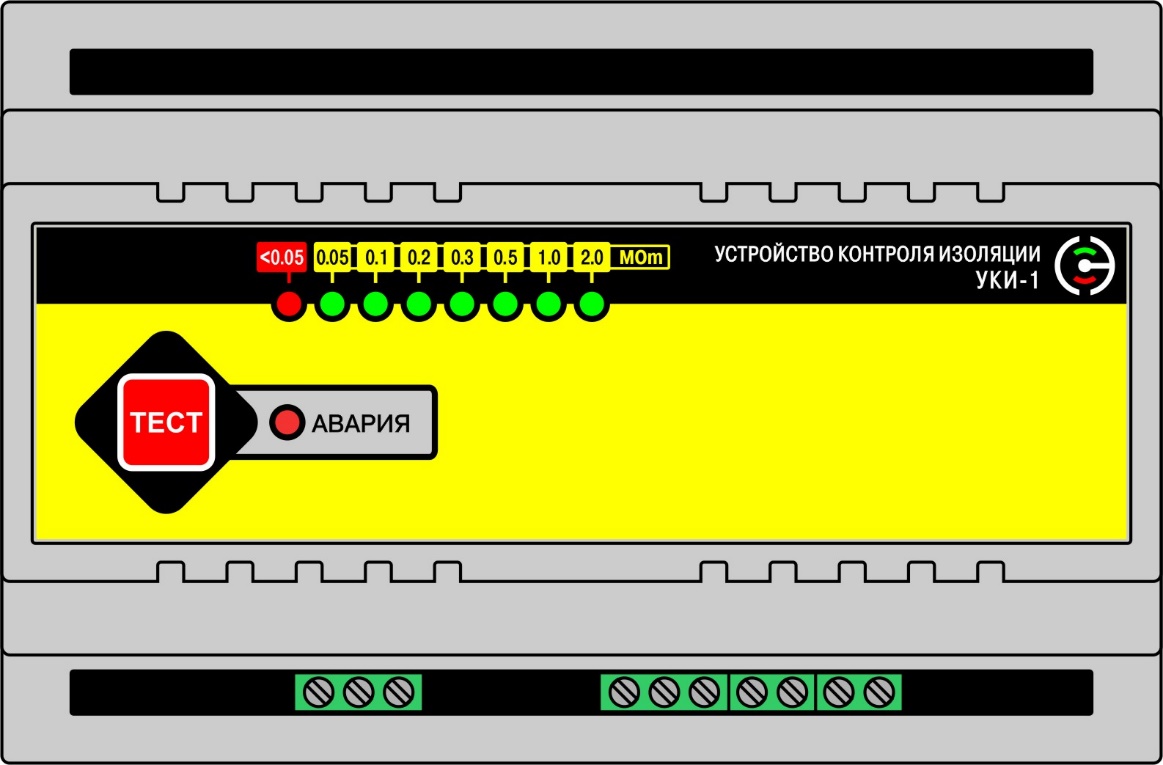 Рисунок 1 – Внешний вид УКИ-1На лицевой панели УКИ-1 содержатся линейка светодиодов (индицирует сопротивление изоляции), светодиодный индикатор «АВАРИЯ» и кнопка проверки сопротивления изоляции «ТЕСТ». В нижней части УКИ-1 содержатся клеммные соединители (далее по тексту клеммы) для подключения: контролируемой цепи, устройства управления, дистанционной кнопки проверки сопротивления изоляции «ТЕСТ», внешнего индикатора «ИЗОЛЯЦИЯ» и заземления корпуса УКИ-1. При этом клеммы подключения контролируемой цепи и устройства управления гальванически развязаны.Переключатель выбора порога срабатывания по минимальному значению сопротивления изоляции расположен внутри УКИ-1 (на плате).  Описание назначения органов управления и индикации приведено в п.1.4.3.1.Схема электрическая принципиальная приведена в приложении А.Схема электрическая соединений приведена на рисунке 2.Устройство УКИ-1Функционально в состав УКИ-1 входят устройство контроля изоляции УКИ-1, линейка светодиодов, светодиодный индикатор «АВАРИЯ», кнопка проверки сопротивления изоляции «ТЕСТ», переключатель выбора порога срабатывания по минимальному значению сопротивления изоляции и клеммы подключения внешних устройств. Назначение органов управления и индикации изделияОрганы управления и индикации по своему функциональному назначению объединены на лицевой панели УКИ-1 и представляют собой линейку светодиодов, светодиодный индикатор «АВАРИЯ» и кнопку проверки сопротивления изоляции «ТЕСТ». Расположение органов управления и индикации на УКИ-1 представлено на рисунке 1.Режимы работы изделияРабота УКИ-1 основывается на измерении напряжения сети переменного тока, поочередном замыкании каждой фазы сети переменного тока на «землю» через известное сопротивление «R» и измерении фазных напряжений (подключается известное сопротивление к одной фазе сети переменного тока и измеряется напряжение между второй фазой и «землей», а затем подключается известное сопротивление ко второй фазе сети переменного тока и измеряется напряжение между первой фазой и «землей»). По измеренным значениям напряжения сети, фазных напряжений сети вычисляется сопротивление изоляции. При снижении сопротивления изоляции ниже порогового значения осуществляются следующие действия:на УКИ-1 высвечивается светодиодный индикатор «АВАРИЯ»;УКИ-1 выдает сигнал на замыкание сухого контакта исполнительного реле NС (замыкание клемм 11-12, согласно рисунку 2);УКИ-1 выдает сигнал на размыкание сухого контакта исполнительного реле NO (размыкание клемм 11-14, согласно рисунку 2); с УКИ-1 выдается в адрес устройства управления информация о низком сопротивлении изоляции.Использование по назначениюМеры безопасностиК обслуживанию УКИ-1 допускаются лица, прошедшие специальную техническую подготовку, твердо знающие правила пожарной и электробезопасности.Обслуживающий персонал должен уметь пользоваться средствами индивидуальной защиты и оказывать первую медицинскую помощь при поражении электрическим током.Основные правила электробезопасности в процессе эксплуатации, при техническом обслуживании УКИ-1 Во избежание поражения электрическим током при подготовке УКИ-1 к использованию строго выполнять следующие указания:не прикасаться к клеммам, находящимся под напряжением;не допускать попадание жидкостей на УКИ-1 и соединительные кабели;не допускать работы УКИ-1 при замыкании на корпус, некачественном заземлении, ослаблении крепления и других неисправностях.УКИ-1 во время работы должно иметь надежное электрическое соединение с корпусом объекта размещения. Корпус объекта размещения должен быть заземлен.Лица, обслуживающие изделие, должны периодически проходить инструктаж по правилам техники безопасности, учитывающие местные условия эксплуатации.Монтаж УКИ-1 Распаковать УКИ-1. При распаковывании УКИ-1 не допускать механических повреждений корпуса.Проверить комплектность УКИ-1, согласно разделу «Комплектность» формуляра.Проверить внешним осмотром целостность пластмассового корпуса УКИ-1. Установить и закрепить УКИ-1 на DIN-рейку в объекте размещения. Обеспечить металлическую связь корпуса изделия и контура заземления объекта размещения.Подключить соединительные кабели к УКИ-1, согласно рисунку 2.Внимание: перед подключением соединений кабельных убедиться в отсутствии на них напряжения переменного тока.Произвести подключение соединительных кабелей к клеммам УКИ-1 следующим образом: L1 – фаза 1;L2 – фаза 2;Ре – заземленный корпус изделия;11, 12, 14 –  клеммы подключения устройства управления. Подключение к сухому размыкающему контакту исполнительного реле (NC) УКИ-1 производится через клеммы 11 (переключающий контакт) и 12 (нормально-замкнутый контакт), а подключение к сухому замыкающему контакту исполнительного реле (NO) УКИ-1 - через клеммы 11 и 14 (нормально-разомкнутый контакт);Sw-Sw – дистанционная кнопка проверки сопротивления изоляции «ТЕСТ» (аналогична кнопке «ТЕСТ» на лицевой панели УКИ-1);«-» и «+» – внешний индикатор «ИЗОЛЯЦИЯ» (аналогичен светодиодному индикатору «АВАРИЯ» на лицевой панели УКИ-1).Рисунок 2 - Типовая схема подключения УКИ-1Использование УКИ-1Подготовка УКИ-1 к использованиюПодготовить изделие к использованию, выполнив следующие действия:убедиться в подключении металлической связи корпуса и защитного заземления;произвести внешний осмотр изделия и убедиться в отсутствии внешних повреждений;убедиться в подключении соединительных кабелей к УКИ-1.Использование УКИ-1 по назначениюОбщие указанияВключение УКИ-1 производится автоматически при подаче питания на клеммные соединители L1, L2.Проверку сопротивления изоляции в сети производят нажатием на кнопку «ТЕСТ». При этом УКИ-1 выдает сигнал на размыкание сухого контакта исполнительного реле NO (размыкание клемм 11-14) и замыкание сухого контакта исполнительного реле NC (замыкание клемм 11-12).Линейка светодиодов показывает фактическое сопротивление изоляции.При сопротивлении изоляции выше порогового значения осуществляются следующие действия:УКИ-1 выдает сигнал на замыкание сухого контакта исполнительного реле NO (замыкание клемм 11-14); УКИ-1 выдает сигнал на размыкание сухого контакта исполнительного реле NC (размыкание клемм 11-12);светодиодный индикатор «АВАРИЯ» не высвечивается.При сопротивлении изоляции ниже порогового значения осуществляются следующие действия:высвечивается светодиодный индикатор «АВАРИЯ»;УКИ-1 выдает сигнал на размыкание сухого контакта исполнительного реле NO (размыкание клемм 11-14);УКИ-1 выдает сигнал на замыкание сухого контакта исполнительного реле NC (замыкание клемм 11-12);с УКИ-1 выдается в адрес устройства управления сигнала о низком сопротивлении изоляции;на линейке светодиодов отображается значение низкого сопротивления изоляции.Техническое обслуживаниеТехническое обслуживание (ТО) включает комплекс периодически проводимых профилактических мероприятий, направленных на поддержание УКИ-1 в исправности и постоянной готовности для использования по назначению. Система технического обслуживания изделия является планово-предупредительной и обеспечивает сохранение работоспособности и технического ресурса в период эксплуатации и хранения.Для УКИ-1 предусматриваются следующие виды ТО:ежедневное техническое обслуживание (ЕТО);техническое обслуживание №1 (ТО-1).Ежедневное техническое обслуживание предназначается для систематического ухода за УКИ-1, находящимся в работе более 24 часов, а также после использования. Если УКИ-1 не использовалось – раз в две недели. ТО-1 проводится один раз в год, включает в себя все операции, выполняемые при проведении ЕТО и проверку эксплуатационной документации.Количество обслуживающего персонала при техническом обслуживании – один человек.При проведении всех видов ТО личный состав, допущенный к работе с УКИ-1, должен знать и выполнять все требования по мерам безопасности, определяемые настоящим документом, руководством по эксплуатации на объект. Перечень работ, производимых при техническом обслуживании, приведен в таблице 2.Таблица 2 - Перечень работ, производимых при ТО* - работы проводятся при необходимости;+ - работы проводятся обязательно.Методика выполнения работ при ТО приведена в таблице 3.Таблица 3 – Методика выполнения работ при ТОДействия в экстремальных условияхПри появлении дыма, запаха гари отключить соединительные кабели от УКИ-1. При возникновении пожара на УКИ-1 выполнить действия, согласно п. 2.5.1 и приступить к тушению пожара углекислотными или порошковыми огнетушителями.ЗАПРЕЩАЕТСЯ ВЫПОЛНЯТЬ ТУШЕНИЕ УКИ-1 ПЕННЫМИ (ВОДНЫМИ, ЖИДКОСТНЫМИ) ОГНЕТУШИТЕЛЯМИ ИЛИ ВОДОЙ!Маркировка и пломбировкаМаркировка УКИ-1 выполнена на лицевой панели, на которую нанесено наименование устройства. Органы управления и индикации УКИ-1 имеют маркировку, однозначно определяющую их назначение. Маркировка выполняется на термотрансферной пленке.ХранениеУсловия хранения УКИ-1 в упаковке – 5 по ГОСТ 15150-69.  При хранении в составе изделия – по условиям хранения изделия, в которое оно входит.При подготовке УКИ-1 к работе после хранения выдержать его в нормальных климатических условиях не менее 24 часов. Не допускается остаточная конденсация влаги на поверхностях, контактах разъемов и клеммных колодках.ТранспортированиеТранспортирование УКИ-1 производить железнодорожным, автомобильным транспортом, в трюмах речного транспорта и в герметизированных кабинах самолетов и вертолетов (на высоте до ) в условиях отсутствия прямого воздействия атмосферных выпадающих осадков.Условия транспортирования в упаковке – С по ГОСТ 23216-78. При транспортировании в составе изделия – по условиям транспортирования изделия, в которое оно входит.Грузоотправитель обязан подготовить изделие к транспортированию таким образом, чтобы обеспечить безопасность и сохранность груза в процессе транспортирования.Гарантии изготовителяИзготовитель гарантирует соответствие качества изделия требованиям контракта (договора) при соблюдении потребителем условий и правил эксплуатации, хранения, транспортирования и монтажа, установленных эксплуатационной документацией.Гарантийный срок эксплуатации - 24 месяца со дня продажи, но не более 30 месяцев со дня изготовления.Изготовитель безвозмездно устраняет недостатки комплекта оборудования в течение гарантийного срока эксплуатации.Действие гарантийных обязательств прекращается:при несоблюдении потребителем условий и правил эксплуатации, хранения, транспортирования, монтажа;при истечении гарантийного срока эксплуатации.Выполнение гарантийных обязательств осуществляется по адресу:. Люберцы, МО, ул. Октябрьский проспект д.112Aтелефон \ факс 8(495)232-50-68E-mail:  office@specenergo.ruСвидетельство о приемкеУстройство контроля изоляции УКИ-1 заводской номер _______ изготовлено и принято в соответствии с требованиями конструкторской документации, условиями договора (контракта) и признано годным к эксплуатации.Дата выпуска «_____»____________________________________________2017 г. Представитель ОТК ____________________________________________________Свидетельство о монтаже на агрегатУстройство контроля изоляции УКИ-1 заводской номер ____ установлено на установку _____________________________ заводской номер ________________ и признано годным к эксплуатации.Представитель изготовителя установки ____________________________________ «____» __________________ 2017 г. Представитель ОТК изготовителя_________________________________________«____» _________________ 2017 г.	м.п.Сведения о рекламацияхРекламации предъявляются в соответствии с требованиями ГОСТ РВ 15.703-2005Рекламации должны направляться по адресу:. Люберцы, МО, ул. Октябрьский проспект д.112Aтелефон \ факс 8(495)232-50-68E-mail:  office@specenergo.ruРегистрация рекламацийОсобые отметкиНаименование параметраЗначениеНапряжение питания, ВЧастота, Гц220 (400) ±10%50Потребляемая мощность, Вт, не более3Пороговое значение сопротивления изоляции при положениях переключателя внутри платы УКИ-1:положение 1, кОмположение 2, кОмположение 3, кОмположение 4, кОм5102205130Временная задержка на включение сигнализации при снижении сопротивления изоляции, сек, не более0,01Измерительное напряжение, В100Коммутируемый ток контакта (АС1 250 В), А8 Степень защиты по ГОСТ 14254-96IP20Средняя наработка на отказ, ч, не менее5000Назначенный срок службы, лет12 Габаритные размеры (ШхВхГ), мм140х90х63 Масса, кг0,35Номер работыВыполняемые работыЕТОТО-11Осмотр и профилактика УКИ-1*+2Проверка надежности крепления УКИ-1 на DIN-рейке*+3Проверка надежности и правильности подсоединения внешних кабельных соединителей, отсутствия повреждений кабелей и кабельных соединителей++4Проверка работоспособности УКИ-1-+Номер работыМетодика выполнения работы1Произвести внешний осмотр УКИ-1. Проверить отсутствие механических повреждений на наружных поверхностях УКИ-11Пыль, грязь удалить влажной ветошью2Проверить опробованием от руки надежность крепления УКИ-1 на DIN-рейке. При необходимости подтянуть болты крепления  3Проверить отсутствие повреждений соединительных кабелей, подключенных к УКИ-1, на предмет их целостностиПроверить надежность подключения соединителей и провода заземления к УКИ-1. Надежность подключения проверить опробованием от руки, при необходимости подтянуть4Проверить работоспособность УКИ-1 в соответствии с п.2.3.2.1Дата отказа (обнаружение неисправностей)Дата составления рекламацииКраткое содержание рекламацииПринятые меры по устранению неисправностейПодписьответственного лица